MODUULI E. TYÖSUUNNITELMA    Pitkien hiusten osin mallinmukainen ja halutessa osin kiinnitetty kampaus, jossa värjäys                 Kilpailuaika 2 h      Kilpailija: ________________________________________Numero: __________    LOPPUTULOS/TAVOITE     Piirrä luonnoskuvat tavoitteesta (lopputuloksesta) viimeisteltynä: kampaussuunnat, painopisteet ja värjäyksen kohta kampauksessa.  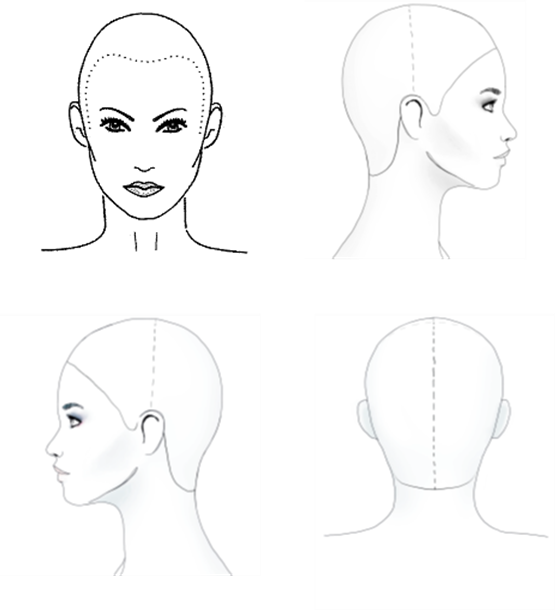 